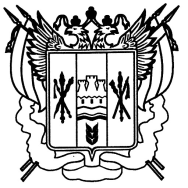 РОССИЯ
РОСТОВСКАЯ ОБЛАСТЬ ЕГОРЛЫКСКИЙ РАЙОН
АДМИНИСТРАЦИЯ ШАУМЯНОВС КОГО СЕЛЬСКОГО ПОСЕЛЕНИЯПОСТАНОВЛЕНИЕ30 ноября 2015 г                  №  121                      х. Шаумяновский       В соответствии с бюджетным законодательством Российской Федерации, в целях реализации положений Решения Собрания депутатов Шаумяновского сельского поселения от 29.05.2014 № 41 "О бюджетном процессе в Шаумяновском сельском поселении", от 29.10.2015 №75 «О внесении изменений в решение от 29.05.2014г. №41«О бюджетном процессе в муниципальном образовании «Шаумяновское сельское поселение» и обеспечения эффективного функционирования системы программно-целевого управления, а также в целях осуществления мероприятий по противодействию коррупции в Шаумяновском сельском поселении и обеспечения защиты прав и законных интересов жителей Шаумяновского сельского поселения, постановляю:1. Утвердить муниципальную долгосрочную целевую программу «Противодействие коррупции в муниципальном образовании «Шаумяновское сельское поселение» на 2016-2021 годы» согласно приложению.2. Сектору экономики и финансов Администрации предусмотреть ассигнования на реализацию муниципальной долгосрочной целевой программы «Противодействие коррупции в муниципальном образовании «Шаумяновское сельское поселение» на 2016-2021 годы».3. Установить, что в ходе реализации муниципальной долгосрочной целевой программы «Противодействие коррупции в муниципальном образовании «Шаумяновское сельское поселение» на 2016-2021 годы» подлежат ежегодной корректировке мероприятия и объемы их финансирования с учетом возможностей средств бюджета поселения.4. Настоящее постановление вступает в силу с 1 января 2016 года.5.  Настоящее постановление подлежит официальному обнародованию в информационном бюллетене Шаумяновского сельского поселения.6. Контроль над выполнением постановления оставляю за собой.Глава Шаумяновского сельского поселения                                         С.Л.АванесянПроект вносит специалист по правовой работе                                                                                                                    Приложение 1                                                                                          к постановлению Администрации                                                                                            от 30.11.2015   №121АНТИКОРРУПЦИОННАЯ ПРОГРАММАМУНИЦИПАЛЬНОГО ОБРАЗОВАНИЯ«ШАУМЯНОВСКОЕ СЕЛЬСКОЕ ПОСЕЛЕНИЕ»Муниципальная долгосрочная целевая программа«Противодействие коррупции в муниципальном образовании«Шаумяновское сельское поселение» на 2016-2021 годы».Паспорт муниципальной долгосрочной целевой программыПротиводействие коррупции в муниципальном образовании«Шаумяновское сельское поселение» на 2016-2021 годы». Раздел I. Содержание проблемы и обоснование необходимостиее решения программными методами.Необходимость реализации Программы обусловлена современным состоянием и уровнем коррупции. Вопросы противодействия коррупции приобретают все большую значимость, так как коррупция относится к числу наиболее опасных негативных социальных явлений, приводящих к разрушению и ослаблению всех государственных институтов.Негативные последствия коррупции выражаются в ресурсных и временных затратах для граждан и организаций, существовании теневой экономики, неэффективности управления, утрате доверия к органам власти и управления.Диапазон способов противодействия коррупции широк. Коррупция как явление, глубоко проникшее в действительность, требует системного подхода и самых решительных мер противодействия. Уровень развития коррупции, изощренные формы ее существования требуют адекватных мер реагирования.В связи с проводимой в Ростовской области административной реформой, осуществляемой в рамках федерального законодательства, выдвигаются новые требования к организации профилактической работы в области противодействия коррупции.18 сентября 2008 года Главой Администрации (Губернатором) Ростовской области утвержден План противодействия коррупции в органах государственной власти Ростовской области.23 апреля 2009 года принят Областной закон «О противодействии коррупции в Ростовской области».Постановлением Администрации Ростовской области от 12.08.2009 № 392 создана комиссия по противодействию коррупции в Ростовской области, утверждены ее положение и состав. Деятельность комиссии позволяет совершенствовать координацию государственных органов Ростовской области и взаимодействие с федеральными государственными органами и органами местного самоуправления по вопросам противодействия коррупции, в том числе с опорой на широкие слои общественности.Коррупция как социальный процесс носит латентный (скрытый) характер, поэтому объективно оценить ее уровень без серьезных и масштабных социологических исследований и антикоррупционного мониторинга практически невозможно.Поскольку коррупция может проявляться при доступе (отсутствии доступа) к определенной информации, возникает необходимость совершенствовать технологии доступа общественности к информационным потокам. Решить эту проблему возможно только в результате последовательной, системной, комплексной работы по разработке и внедрению новых правовых, организационных, информационных и иных механизмов противодействия коррупции.В целях эффективного решения задач по вопросам противодействия коррупции необходимо объединение усилий институтов гражданского общества, координации деятельности органов местного самоуправления Шолоховского района, бюджетных учреждений и организаций. Для этого требуется программно-целевой подход, а также проведение организационных мероприятий в этом направлении.Реализация Программы должна способствовать решению как указанных, так и иных проблем коррупционной направленности на территории Шаумяновского сельского поселения.Раздел II.Основные цели и задачи, сроки и этапы реализации Программы,
а также целевые индикаторы и показатели2.1. Основными целями Программы является осуществление мероприятий по противодействию коррупции в Шаумяновском сельском поселении, обеспечение защиты прав и законных интересов жителей муниципального образования.2.2. Достижение основных целей Программы обеспечивается за счет решения следующих основных задач:совершенствование  правового регулирования в сфере противодействия коррупции на территории Шаумяновского сельского поселения;создание в органах местного самоуправления Шаумяновского сельского поселениякомплексной системы противодействия коррупции;организация антикоррупционного мониторинга, просвещения и пропаганды;формирование антикоррупционного общественного мнения и нетерпимости к проявлениям коррупции;обеспечение прозрачности деятельности органов местного самоуправления Шаумяновского сельского поселения.2.3. Реализация Программы рассчитана на шестилетний период с 2016 по 2021 годы.В целях систематизации контроля и анализа хода выполнения мероприятий Программы срок ее реализации разбит на шесть этапов.2.4. Целевые индикаторы и показатели приведены в приложении № 1 к Программе.Раздел III.Система программных мероприятий.Мероприятия, предлагаемые к реализации и направленные на решение задач Программы, с указанием финансовых ресурсов и сроков, необходимых для их реализации, приведены в приложении № 2 к Программе.           Ресурсное обеспечение Программы осуществляется за счет средств бюджета Шаумяновского сельского поселения в объемах, предусмотренных Программой.Объем средств бюджета поселения, необходимый для финансирования Программы, составляет на 2016-2021 годы всего – 6,0 тыс. рублей, в том числе по годам реализации:2016 год – 1,0 тыс. рублей;2017 год – 1,0 тыс. рублей;2018 год – 1,0 тыс. рублей;2019 год – 1,0 тыс. рублей;2020 год – 1,0 тыс. рублей;2021 год – 1,0 тыс. рублей.Распределение объемов финансирования Программы по годам ее реализации приведено в приложении № 2 к Программе.Раздел IV.Нормативное обеспечение.4.1. В процессе реализации Программы и с учетом принятия федеральных, областных нормативных правовых актов дополнительно могут разрабатываться и приниматься иные муниципальные нормативные правовые акты, необходимые для осуществления Программы.Раздел V.   Механизм реализации Программы, организация управления
и контроль за ходом ее реализации..5.1. Руководителем Программы является Глава Шаумяновского сельского поселения.5.2. Муниципальный заказчик - координатор Программы – Администрация Шаумяновского сельского поселения с учетом выделяемых на реализацию Программы финансовых средств ежегодно уточняет в установленном порядке целевые показатели и затраты по программным мероприятиям, механизм реализации Программы, состав исполнителей.5.3. Реализация Программы осуществляется:5.3.1. В соответствии с федеральными, областными и муниципальными нормативными правовыми актами.5.3.2. Путем заключения муниципальных контрактов, заключенных в соответствии с законодательством о размещении заказов на поставки товаров, выполнение работ, оказание услуг для государственных и муниципальных нужд, принятия и реализации муниципальных правовых актов и иных решений органов местного самоуправления.5.4. В случае несоответствия результатов выполнения Программы целям и задачам, а также невыполнения показателей результативности, утвержденных Программой, муниципальный заказчик готовит предложение о корректировке сроков реализации Программы и перечня Программных мероприятий.5.5. Отчеты о ходе работ по Программе по результатам за год и за весь период действия Программы подготавливает Администрация Шаумяновского сельского поселения5.6. Контроль за выполнением Программы и использованием бюджетных средств, выделяемых на ее реализацию, осуществляет Администрация Шаумяновского сельского поселения в установленном порядке.Раздел VI.Оценка эффективности социально-экономических
последствий от реализации Программы.6.1. Оценка эффективности реализации Программы базируется на достижении целевых показателей Программы в соответствии с приложением №1 к Программе.6.2. Реализация Программы, в силу ее специфики и ярко выраженного социально-профилактического характера, окажет значительное влияние на стабильность общества, состояние защищенности граждан и общества от преступных посягательств, а также обеспечит дальнейшее совершенствование форм и методов организации противодействия коррупции.       Реализация Программы и принятие нормативных правовых актов по вопросам противодействия коррупции на территории Шаумяновского сельского поселения позволит добиться позитивного изменения ситуации, связанной с коррупционными проявлениями.       При этом системное проведение антикоррупционных экспертиз нормативных правовых актов органов местного самоуправления Шаумяновского сельского поселения и их проектов, а также привлечение в установленном порядке представителей институтов гражданского общества, общественных организаций к проведению независимой антикоррупционной экспертизы нормативных правовых актов Шаумяновского сельского поселения не позволит создать предпосылки и условия для проявления  коррупциогенных  факторов.Реальную эффективность реализации Программы позволят оценить результаты проведения мониторингов общественного мнения. Предполагается, что доля опрошенных граждан, которые лично сталкивались с проблемой коррупции, с каждым годом будет сокращаться.Реализация мероприятий Программы позволит увеличить долю граждан, удовлетворенных информационной открытостью органов местного самоуправления Шаумяновского сельского поселения.Оценка эффективности реализации Программы производится ее разработчиком ежегодно и по завершению срока реализации Программы за период с 2016 по 2021 год включительно.6.4. Методика оценки эффективности Программы приведена
в приложении № 3 к Программе.Приложение № 1к муниципальной долгосрочной целевой                                                                     программе «Противодействие коррупции                                                       в  муниципальном  образовании «Шаумяновское сельское поселение на 2016-2021 годы»ЦЕЛЕВЫЕ ПОКАЗАТЕЛИ И ИНДИКАТОРЫмуниципальной долгосрочной целевой программы«Противодействие коррупции в муниципальном образовании «Шаумяновское сельское поселении  на 2016-2021 годы»Приложение № 2                                                                                                                            к муниципальной долгосрочной целевой программе                                                                                                                          «Противодействие коррупции в муниципальном                                                                                                                           образовании «Шаумяновское сельское поселение                                                                                                                                             на 2016-2021 годы»СИСТЕМА ПРОГРАММНЫХ МЕРОПРИЯТИЙ,ресурсное обеспечение, перечень мероприятий с разбивкой по годам,источникам и объемам финансирования программыПриложение № 3
                                                 к муниципальной долгосрочной целевой программе                                                «Противодействие коррупции в муниципальном                                                образовании «Шаумяновское сельское поселение»                                                 на 2016-2021 годы»МЕТОДИКАоценки эффективности реализации муниципальной долгосрочной целевой программы «Противодействие коррупции в муниципальном образовании «Шаумяновское сельское поселение» на 2016-2021 годы»1. В основе оценки эффективности Программы лежит система, включающая три группы показателей, характеризующих эффективность Программы.1.1. I группа (показатель №1 приложения №1 к муниципальной долгосрочной целевой программе «Противодействие коррупции в муниципальном образовании «Шаумяновское сельское поселение» на 2016-2021 годы»).Доля опрошенных граждан в ходе мониторинга общественного мнения, которые лично сталкивались за последний год с проявлениями коррупции в Шаумяновском сельском поселении.Расчет показателя осуществляется по следующей формуле:                             Д оп  = Д пг – Д 11, где                                              Д оп – доля опрошенных граждан в ходе мониторинга общественного мнения, которые лично сталкивались за последний год с проявлениями коррупции в Шаумяновском сельском поселенииД пг – доля  опрошенных  граждан  в ходе мониторинга общественного мнения, которые лично сталкивались с проявлениями  коррупции в Шаумяновском сельском поселении в 2015 и 2020 годах (процент), рассчитывается по формуле:                                              К пг                                                  Д пг  = ------------ х 100, где                               К всего         К пг – количество опрошенных граждан, которые лично сталкивались с проявлениями коррупции в Шаумяновском сельском поселении, по итогам опроса в I полугодии 2016 и 2021 годов (человек).            К всего – количество опрошенных граждан в ходе мониторинга общественного мнения (человек).            Д 11 – доля опрошенных  граждан в ходе мониторинга общественного мнения, которые  лично  сталкивались за  последний год с  проявлениями  коррупции в Шаумяновском сельском поселении в первом полугодии  2015 года (процент), рассчитывается по формуле:                                                К в I пл                                   Д 11  = --------- х 100, где                                                К всего       К в I пл – количество опрошенных граждан, которые лично сталкивались с  проявлениями  коррупции в  Шаумяновском районе по итогам опроса в I полугодии 2014 года (человек).            К всего – количество опрошенных граждан в ходе мониторинга общественного мнения (человек).1.2. II группа показателей (показатели №2, №3, №4, №5, №6, №7, №8 приложения №1 к муниципальной долгосрочной целевой программе «Противодействие коррупции в муниципальном образовании «Шаумяновское сельское поселение» на 2016-2021 годы»).Степень достижения ожидаемых результатов определяется на основании сопоставления фактических значений целевых индикаторов с их плановыми значениями. Сопоставление значений целевых индикаторов производится по каждому расчетному (плановому) показателю.Оценка эффективности реализации показателей определяется по итогам 2016 и 2021 годов по формуле:                                    Ф пi                      Э пi  = ------- х 100, где                                    П пi     Э пi – эффективность реализации i показателя;        Ф пi – фактическое  значение индикатора i показателя, достигнутое в ходе реализации Программы;            П пi – плановое   значение   индикатора   i   показателя,   утвержденное Программой.Эффективность реализации Программы по степени достижения индикаторов рассчитывается по формуле:                                        Э п1  + Э п2 +…..+ Э пnЭ п = ------------------------------------ х 100, где                                                               n    Э п – эффективность реализации Программы;            Э п1 , Э п2, Э пn – эффективность реализации показателей;            n – число показателей.             При значении:            Э п = 100 процентов реализация Программы является эффективной;            Э п более  100   процентов  реализация  Программы  является   наиболее      эффективной;         Э  п  менее 100 процентов реализация Программы является неэффективной.            1.3. III группа показателей – бюджетная эффективность Программы (определяется как степень реализации расходных обязательств) и рассчитывается по формуле:    Ф фЭ бюд   = ----------- х 100,     Ф п      где Э бюд – бюджетная эффективность Программы;            Ф ф – фактическое использование средств;            Ф п – планируемое использование средств.2. Оценка эффективности реализации Программы осуществляется Администрацией Шаумяновского сельского поселения.Об утверждении муниципальной долгосрочной целевой программы «Противодействие коррупции в муниципальном образовании «Шаумяновское сельское поселение» на 2016-2021 годы»Об утверждении муниципальной долгосрочной целевой программы «Противодействие коррупции в муниципальном образовании «Шаумяновское сельское поселение» на 2016-2021 годы»Наименование ПрограммыМуниципальная долгосрочная целевая программа«Противодействие коррупции в муниципальном образовании «Шаумяновское сельское поселение» на 2016-2021 годы» (далее – Программа)Основание для разработки ПрограммыПостановление Администрации Шаумяновского сельского поселения от 24.09.2013 № 82 «Об утверждении  Порядка   разработки, реализации и оценки эффективности  муниципальных программ;»распоряжение Администрации Шаумяновского сельского поселения  «О разработке муниципальной долгосрочной целевой программы Противодействие коррупции в муниципальном образовании «Шаумяновское сельское поселение» на 2016-2021 годы»Муниципальный заказчик ПрограммыАдминистрация Шаумяновского сельского поселенияРазработчик ПрограммыАдминистрация Шаумяновского сельского поселенияОсновная цель ПрограммыОсуществление мероприятий по противодействию коррупции в Шаумяновском сельском поселении;обеспечение защиты прав и законных интересов жителей Шаумяновского сельского поселения.Основные задачи ПрограммыСовершенствование  правового регулирования в сфере противодействия коррупции на территории Шаумяновского сельского поселения;создание в органах местного самоуправления Шаумяновского сельского поселения комплексной системы противодействия коррупции;организация антикоррупционного мониторинга, просвещения и пропаганды;формирование антикоррупционного общественного мнения и нетерпимости к проявлениям коррупции;обеспечение прозрачности деятельности органов местного самоуправления Шаумяновского сельского поселенияСроки реализацииПрограммы2016 – 2021 годыСтруктура Программы, перечень подпрограмм, основных направлений и мероприятийПаспорт муниципальной долгосрочной целевой программы «Противодействие коррупции в муниципальном образовании «Шаумяновское сельское поселение»» на 2016-2021 годы».Раздел 1. Содержание проблемы и обоснование необходимости ее решения программными методами.Раздел 2. Основные цели и задачи, сроки и этапы реализации Программы, целевые индикаторы и показатели.Раздел 3. Система программных мероприятий и ресурсное обеспечение Программы.Раздел 4. Нормативное обеспечение Программы.Раздел 5. Механизм реализации Программы, организация управления и контроль за ходом ее реализации.Раздел 6. Оценка эффективности социально-экономических последствий Программы.Приложение № 1 к муниципальной долгосрочной целевой программе «Противодействие коррупции в муниципальном образовании «Шаумяновское сельское поселение» на 2016-2021 годы».Приложение № 2 к муниципальной долгосрочной целевой программе «Система программных мероприятий, ресурсное обеспечение, перечень мероприятий с разбивкой по годам, источникам и объемам финансирования программы»Приложение №3 к муниципальной долгосрочной целевой программе «Методика оценки эффективности реализации муниципальной долгосрочной целевой программы «Противодействие коррупции в муниципальном образовании «Шаумяновское сельское поселение» на 2016-2021 годы»Программа не содержит подпрограмм.Основные направления Программы:создание комплексной системы противодействия коррупции;совершенствование  правового регулирования в сфере противодействия коррупции на территории Шаумяновского сельского поселения;решение вопросов кадровой политики;антикоррупционная экспертиза нормативных правовых актов органов местного самоуправления Шаумяновского сельского поселения и их проектов;организация проведения мониторингов общественного мнения по вопросам проявления коррупции, и эффективности мер антикоррупционной направленности, осуществляемых органами местного самоуправления Шаумяновского сельского поселения;создание условий для снижения правового нигилизма населения, формирование антикоррупционного общественного мнения и нетерпимости к коррупционному поведению;мероприятия по просвещению, обучению и воспитанию по вопросам противодействия коррупции;противодействие коррупции в сфере предпринимательства;обеспечение прозрачности деятельности  органов местного самоуправления Шаумяновского сельского поселения, совершенствование правовой основы в сфере противодействия коррупцииИсполнители ПрограммыОрганы местного самоуправления Шаумяновского сельского поселения, отраслевые (функциональные) и территориальные органы Администрации Шаумяновского сельского поселенияОбъемы и источникифинансирования ПрограммыОбщий объем финансирования Программы составляет:в 2016-2021 годах – 6,0 тыс. рублей, в том числе:2016 год – 1,0 тыс. рублей;2017 год – 1,0 тыс. рублей;2018 год – 1,0 тыс. рублей;2019 год – 1,0 тыс. рублей;2020 год – 1,0 тыс. рублей;2021 год – 1,0 тыс. рублей.Ожидаемые конечные результаты реализации Программы (целевые показатели)В результате реализации Программы предполагается:создать эффективную систему противодействия коррупции;принять нормативные правовые акты Шаумяновского сельского поселения по обеспечению реализации государственной политики в сфере противодействия коррупции;организовать проведение антикоррупционных экспертиз нормативных правовых актов органов местного самоуправления Шаумяновского сельского поселения и их проектов;провести не менее 6 мониторингов общественного мнения по вопросам проявления коррупции в 2016 – 2021 годах;провести не менее 6 антикоррупционных мониторингов на территории Шаумяновского сельского поселения в 2016 – 2021 годах;опубликовать в средствах массовой информации не менее 6 материалов о деятельности органов местного самоуправления Шаумяновского сельского поселения о проводимой работе по противодействию коррупции и о реализации Программы в 2016 – 2021 годах;провести не менее 12 заседаний комиссии по противодействию коррупции в Шаумяновском сельском поселении в 2016 – 2021 годах;обеспечить обучение не менее 2  муниципальных служащих по программам противодействия коррупции;обеспечить издание и размещение социальной рекламной продукции (буклеты, брошюры, баннеры и т.д.), в том числе в электронных средствах массовой информации, направленной на создание в обществе нетерпимости к коррупционному поведению;обеспечить приобретение и установку одного комплекта аппаратуры для организации работы телефона «горячей линии» с автоматическим фиксированием телефонных звонков;обеспечить работу информационного сервиса на официальном сайте администрации Шолоховского района, позволяющего гражданам в режиме «онлайн» сообщать о случаях совершения коррупционных правонарушений муниципальными служащими, работниками муниципальных учреждений и предприятий.Система организации контроля за исполнением ПрограммыКонтроль за реализацией Программы осуществляет   Администрация Шаумяновского№п/пНаименование целевых показателейЕдиница измеренияБазовыйпоказательИндикаторыИндикаторыИндикаторы№п/пНаименование целевых показателейЕдиница измеренияБазовыйпоказатель2015-2016 годы2017-2018 годы2019-2021 годы1234567Доля граждан, опрошенных в ходе мониторинга общественного мнения, которые лично сталкивались за последний год с проявлениями коррупции в Шаумяновском сельском поселениипроцентОпределяется по итогам опроса –на 3 % меньше базового показателяна 5 %меньше базового показателяКоличество муниципальных служащих, прошедших обучение на семинарах или курсах по теме «Противодействие коррупции в органах муниципального управления»человек-2+222Доля граждан, опрошенных в ходе мониторинга общественного мнения, удовлетворенных информационной открытостью деятельности органов местного самоуправления Шаумяновского сельского поселенияпроцентопределяется по итогам опроса –на 3 % больше базового показателяна 5 %больше базового показателяПроведение мониторингов общественного мнения по вопросам проявления коррупциимониторинг-111Проведение антикоррупционных мониторингов на территории Шаумяновского сельского поселениямониторинг-111Публикация в средствах массовой информации материалов о деятельности органов местного самоуправления Шаумяновского сельского поселения о проводимой работе по противодействию коррупции и о реализации Программыматериалы-111Проведение заседаний комиссии по противодействию коррупции в Шаумяновском сельского поселениякомиссия-222№п/пНаименованиемероприятияСрокивыполненияИсполнители,участники реализации мероприятий ПрограммыОбъемы финансирования(тыс. рублей)Объемы финансирования(тыс. рублей)Объемы финансирования(тыс. рублей)Объемы финансирования(тыс. рублей)Источники финансирования№п/пНаименованиемероприятияСрокивыполненияИсполнители,участники реализации мероприятий Программывсегов том числе по годамв том числе по годамв том числе по годамИсточники финансирования№п/пНаименованиемероприятияСрокивыполненияИсполнители,участники реализации мероприятий Программывсего2016-20172017-20182019-2021Источники финансирования1234567891. Создание комплексной системы противодействия коррупции1. Создание комплексной системы противодействия коррупции1. Создание комплексной системы противодействия коррупции1. Создание комплексной системы противодействия коррупции1. Создание комплексной системы противодействия коррупции1. Создание комплексной системы противодействия коррупции1. Создание комплексной системы противодействия коррупции1. Создание комплексной системы противодействия коррупции1. Создание комплексной системы противодействия коррупции1.1.Разработка, утверждение и корректировка планов противодействия коррупции в органах местного самоуправления Шаумяновского сельского поселения2016-2021 годыСпециалист по организационно-правовой и кадровой  работе1.2.Обеспечение деятельности межведомственной комиссии по противодействию коррупции в Шаумяновском сельском поселении2016-2021 годыПредседатель комиссии1.3.Регулярное заслушивание руководителей структурных подразделений и отраслевых (функциональных) органов Администрации Шаумяновского сельского поселения по вопросам организации работы по противодействию коррупции2016-2021 годыГлава поселения1.4.Приобретение комплекта аппаратуры для установки телефона «горячей линии» с автоматическим фиксированием телефонных звонков, расходных материалов, создание архива обращений граждан2016-2021 годыСпециалист по экономике1.5.Организация работы «телефона доверия» по вопросам  противодействия коррупции, анализ поступающей информации. Принятие соответствующих мер2016-2021 годыСпециалист по организационно-правовой и кадровой  работе, Глава поселения1.6.Изучение представлений, протестов, частных определений, иной информации прокуратуры, судов, иных правоохранительных органов, о причинах и условиях, способствовавших совершению коррупционных правонарушений. Принятие соответствующих мер2016-2021 годыСпециалист по организационно-правовой и кадровой  работе, Глава поселения1.7.Обеспечение координации деятельности по обслуживанию информационного ресурса, размещенного на официальном сайте в сети Интернет Администрации Шаумяновского сельского поселения в части рассмотрения обращений граждан по вопросам противодействия коррупции2016-2021 годыСпециалист по организационно-правовой и кадровой  работе1.8.Разработка и введение антикоррупционных стандартов2016-2021 годыСпециалист по организационно-правовой и кадровой  работе2. Совершенствование правового регулирования в сфере противодействия коррупции на территории Шаумяновского сельского поселения2. Совершенствование правового регулирования в сфере противодействия коррупции на территории Шаумяновского сельского поселения2. Совершенствование правового регулирования в сфере противодействия коррупции на территории Шаумяновского сельского поселения2. Совершенствование правового регулирования в сфере противодействия коррупции на территории Шаумяновского сельского поселения2. Совершенствование правового регулирования в сфере противодействия коррупции на территории Шаумяновского сельского поселения2. Совершенствование правового регулирования в сфере противодействия коррупции на территории Шаумяновского сельского поселения2. Совершенствование правового регулирования в сфере противодействия коррупции на территории Шаумяновского сельского поселения2. Совершенствование правового регулирования в сфере противодействия коррупции на территории Шаумяновского сельского поселения2. Совершенствование правового регулирования в сфере противодействия коррупции на территории Шаумяновского сельского поселения2.1.Подготовка проекта решения Собрания депутатов Шаумяновского сельского поселения «Об антикоррупционном мониторинге в Шаумяновском сельском поселении»2016-2021 годыСпециалист по организационно-правовой и кадровой  работе3. Решение вопросов кадровой политики3. Решение вопросов кадровой политики3. Решение вопросов кадровой политики3. Решение вопросов кадровой политики3. Решение вопросов кадровой политики3. Решение вопросов кадровой политики3. Решение вопросов кадровой политики3. Решение вопросов кадровой политики3. Решение вопросов кадровой политики3.1.Организация и осуществление контроля за соблюдением муниципальными служащими ограничений и запретов, предусмотренных законодательством о муниципальной службе2016-2021 годыКомиссия по противодействию коррупции3.2.Проведение проверок в органах местного самоуправления, отраслевых (функциональных) органах Администрации Шаумяновского сельского поселения информации коррупционной направленности в отношении муниципальных служащих и работников муниципальных бюджетных учреждений и организаций2016-2021 годыКомиссия по противодействию коррупции3.3.Координация работы по проведению функциональной ротации муниципальных служащих на тех направлениях и должностях, где особенно велик риск коррупции, и создание кадрового резерва2016-2021 годыСпециалист по организационно-правовой и кадровой  работе3.4.Разработка совместно с представителями образовательных учреждений, общественности с учетом международного опыта проектов кодексов этики муниципальных служащих2016-2021 годыСпециалист по организационно-правовой и кадровой  работе3.5.Разработка и внедрение в органах местного самоуправления и отраслевых (функциональных) органах Администрации Шаумяновского сельского поселения внутреннего антикоррупционного контроля за деятельностью муниципальных служащих, замещающих наиболее коррупциогенные должности2016-2021 годыСпециалист по организационно-правовой и кадровой  работе, Глава поселения3.6.Разработка и внедрение методических рекомендации по порядку проведения служебных проверок по фактам нарушений муниципальными служащими требований, предусмотренных законодательством о противодействии коррупции2016-2021 годыСпециалист по организационно-правовой и кадровой  работе4. Антикоррупционная экспертиза нормативных правовых актов органов местного самоуправления Шаумяновского сельского поселения и их проектов4. Антикоррупционная экспертиза нормативных правовых актов органов местного самоуправления Шаумяновского сельского поселения и их проектов4. Антикоррупционная экспертиза нормативных правовых актов органов местного самоуправления Шаумяновского сельского поселения и их проектов4. Антикоррупционная экспертиза нормативных правовых актов органов местного самоуправления Шаумяновского сельского поселения и их проектов4. Антикоррупционная экспертиза нормативных правовых актов органов местного самоуправления Шаумяновского сельского поселения и их проектов4. Антикоррупционная экспертиза нормативных правовых актов органов местного самоуправления Шаумяновского сельского поселения и их проектов4. Антикоррупционная экспертиза нормативных правовых актов органов местного самоуправления Шаумяновского сельского поселения и их проектов4. Антикоррупционная экспертиза нормативных правовых актов органов местного самоуправления Шаумяновского сельского поселения и их проектов4. Антикоррупционная экспертиза нормативных правовых актов органов местного самоуправления Шаумяновского сельского поселения и их проектов4.1.Организация проведения антикоррупционной экспертизы нормативных правовых актов органов местного самоуправления Шаумяновского сельского поселения и их проектов2016-2021 годыСпециалист по организационно-правовой и кадровой  работе5. Организация проведения мониторингов общественного мнения по вопросам проявления коррупции, и эффективности мер антикоррупционной направленности, осуществляемых органами местного самоуправления Шаумяновского сельского поселения5. Организация проведения мониторингов общественного мнения по вопросам проявления коррупции, и эффективности мер антикоррупционной направленности, осуществляемых органами местного самоуправления Шаумяновского сельского поселения5. Организация проведения мониторингов общественного мнения по вопросам проявления коррупции, и эффективности мер антикоррупционной направленности, осуществляемых органами местного самоуправления Шаумяновского сельского поселения5. Организация проведения мониторингов общественного мнения по вопросам проявления коррупции, и эффективности мер антикоррупционной направленности, осуществляемых органами местного самоуправления Шаумяновского сельского поселения5. Организация проведения мониторингов общественного мнения по вопросам проявления коррупции, и эффективности мер антикоррупционной направленности, осуществляемых органами местного самоуправления Шаумяновского сельского поселения5. Организация проведения мониторингов общественного мнения по вопросам проявления коррупции, и эффективности мер антикоррупционной направленности, осуществляемых органами местного самоуправления Шаумяновского сельского поселения5. Организация проведения мониторингов общественного мнения по вопросам проявления коррупции, и эффективности мер антикоррупционной направленности, осуществляемых органами местного самоуправления Шаумяновского сельского поселения5. Организация проведения мониторингов общественного мнения по вопросам проявления коррупции, и эффективности мер антикоррупционной направленности, осуществляемых органами местного самоуправления Шаумяновского сельского поселения5. Организация проведения мониторингов общественного мнения по вопросам проявления коррупции, и эффективности мер антикоррупционной направленности, осуществляемых органами местного самоуправления Шаумяновского сельского поселения5.1.Проведение мониторингов общественного мнения и обобщение социологических исследований о состоянии коррупции в Шаумяновском сельском поселении2016-2021 годыСпециалист по организационно-правовой и кадровой  работе5.2.Проведение мониторинга и выявление коррупционных рисков, в том числе причин и условий коррупции в деятельности по размещению муниципальных заказов, устранение выявленных коррупционных рисков2016-2021 годыКомиссия.5.3.Проведение антикоррупционного мониторинга в Шаумяновском сельском поселении2016-2021 годыСпециалист по организационно-правовой и кадровой  работе6. Создание условий для снижения правового нигилизма населения, формирование антикоррупционного общественного мнения и нетерпимости к коррупционному поведению6. Создание условий для снижения правового нигилизма населения, формирование антикоррупционного общественного мнения и нетерпимости к коррупционному поведению6. Создание условий для снижения правового нигилизма населения, формирование антикоррупционного общественного мнения и нетерпимости к коррупционному поведению6. Создание условий для снижения правового нигилизма населения, формирование антикоррупционного общественного мнения и нетерпимости к коррупционному поведению6. Создание условий для снижения правового нигилизма населения, формирование антикоррупционного общественного мнения и нетерпимости к коррупционному поведению6. Создание условий для снижения правового нигилизма населения, формирование антикоррупционного общественного мнения и нетерпимости к коррупционному поведению6. Создание условий для снижения правового нигилизма населения, формирование антикоррупционного общественного мнения и нетерпимости к коррупционному поведению6. Создание условий для снижения правового нигилизма населения, формирование антикоррупционного общественного мнения и нетерпимости к коррупционному поведению6. Создание условий для снижения правового нигилизма населения, формирование антикоррупционного общественного мнения и нетерпимости к коррупционному поведению6.1.Обеспечение безвозмездного распространения в  поселении    сборника нормативных правовых актов Российской Федерации и Ростовской области по вопросам противодействия коррупции2016-2021 годыСпециалист по организационно-правовой и кадровой  работе6.2.Обеспечение разработки, издания и безвозмездного распространения в  поселении   поселения сборника муниципальных нормативных правовых актов по вопросам противодействия коррупции2016-2021 годыСпециалист по организационно-правовой и кадровой  работе6.3.Обеспечение постоянного обновления информации по противодействию коррупции на странице Администрации Шаумяновского сельского поселения официального сайта Шолоховского района2016-2021 годыСпециалист по организационно-правовой и кадровой  работе, зав. сектором экономики и финансов6.4.Проведение муниципального конкурса социальной рекламы «Чистые руки»2016-2021 годыСпециалист по социальной работе6,01,0+1,01,0+1,01,0+1,0Местный бюджет7. Мероприятия по просвещению, обучению и воспитанию по вопросам противодействия коррупции7. Мероприятия по просвещению, обучению и воспитанию по вопросам противодействия коррупции7. Мероприятия по просвещению, обучению и воспитанию по вопросам противодействия коррупции7. Мероприятия по просвещению, обучению и воспитанию по вопросам противодействия коррупции7. Мероприятия по просвещению, обучению и воспитанию по вопросам противодействия коррупции7. Мероприятия по просвещению, обучению и воспитанию по вопросам противодействия коррупции7. Мероприятия по просвещению, обучению и воспитанию по вопросам противодействия коррупции7. Мероприятия по просвещению, обучению и воспитанию по вопросам противодействия коррупции7. Мероприятия по просвещению, обучению и воспитанию по вопросам противодействия коррупции7.1.Обеспечение организации обучения муниципальных служащих на семинарах или курсах по теме «Противодействие коррупции в органах государственного и муниципального управления»2016-2021 годыАдминистрация поселения8. Противодействие коррупции в сфере предпринимательства8. Противодействие коррупции в сфере предпринимательства8. Противодействие коррупции в сфере предпринимательства8. Противодействие коррупции в сфере предпринимательства8. Противодействие коррупции в сфере предпринимательства8. Противодействие коррупции в сфере предпринимательства8. Противодействие коррупции в сфере предпринимательства8. Противодействие коррупции в сфере предпринимательства8. Противодействие коррупции в сфере предпринимательства8.1.Организация работы с целью устранения избыточных процедур выдачи разрешений или согласований органами местного самоуправления Калининского сельского поселения, выявление платных посреднических услуг, при наличии обращений субъектов малого и среднего предпринимательства2016-2021 годыСпециалист по экономике8.2.Оказание поддержки субъектам малого и среднего предпринимательства по вопросам преодоления нормативно-правовых, административных и организационных барьеров2016-2021 годыСпециалист по экономике9. Обеспечение прозрачности деятельности  органов местного самоуправления Шаумяновского сельского поселения, совершенствование правовой основы в сфере противодействия коррупции9. Обеспечение прозрачности деятельности  органов местного самоуправления Шаумяновского сельского поселения, совершенствование правовой основы в сфере противодействия коррупции9. Обеспечение прозрачности деятельности  органов местного самоуправления Шаумяновского сельского поселения, совершенствование правовой основы в сфере противодействия коррупции9. Обеспечение прозрачности деятельности  органов местного самоуправления Шаумяновского сельского поселения, совершенствование правовой основы в сфере противодействия коррупции9. Обеспечение прозрачности деятельности  органов местного самоуправления Шаумяновского сельского поселения, совершенствование правовой основы в сфере противодействия коррупции9. Обеспечение прозрачности деятельности  органов местного самоуправления Шаумяновского сельского поселения, совершенствование правовой основы в сфере противодействия коррупции9. Обеспечение прозрачности деятельности  органов местного самоуправления Шаумяновского сельского поселения, совершенствование правовой основы в сфере противодействия коррупции9. Обеспечение прозрачности деятельности  органов местного самоуправления Шаумяновского сельского поселения, совершенствование правовой основы в сфере противодействия коррупции9. Обеспечение прозрачности деятельности  органов местного самоуправления Шаумяновского сельского поселения, совершенствование правовой основы в сфере противодействия коррупции9.1.Опубликование на странице  Администрации Шаумяновского сельского поселения  официального сайта Шолоховского района информации о деятельности органов местного самоуправления Шаумяновского сельского поселения в сфере противодействия коррупции2016-2021 годыСпециалисты Администра-ции 9.2.Обеспечение возможности размещения физическими и юридическими лицами на странице  Администрации Дударевско сельского поселения  официального сайта Шолоховского района информации (жалоб) о ставших им известными фактах коррупции2016-2021 годыАдминистра-ция поселения9.3.Разработка и принятие органами местного самоуправления Шаумяновского сельского поселения   административных регламентов предоставления гражданам и юридическим лицам муниципальных услуг2016-2021 годыСпециалисты Администра-ции, ответ-ственные за оказание  муниципаль-ных услуг9.4.Координация работы по приведению должностных инструкций муниципальных служащих в соответствие с принятыми административными регламентами предоставления гражданам и юридическим лицам муниципальных услуг2016-2021 годыСпециалист по организа-ционно-правовой и кадровой  работеВсего по Программе